1. ОБЩИЕ ПОЛОЖЕНИЯ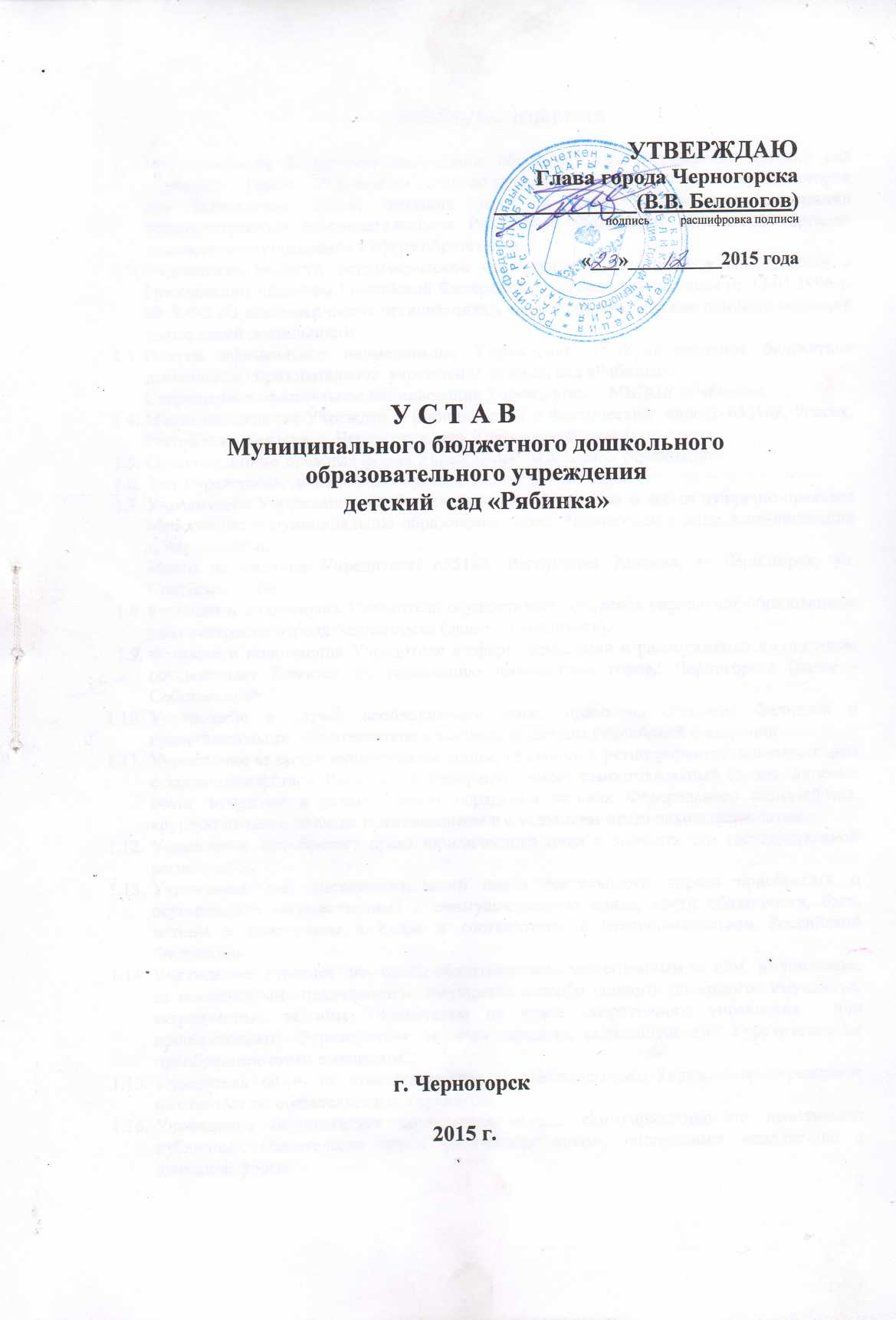 Муниципальное бюджетное дошкольное образовательное учреждение детский сад «Рябинка»   (далее - Учреждение) создано муниципальным образованием г.Черногорск  для выполнения работ, оказания услуг в целях обеспечения реализации предусмотренных законодательством Российской Федерации полномочий органов местного самоуправления в сфере образования.Учреждение является некоммерческой организацией, созданной в соответствии с Гражданским кодексом Российской Федерации, Федеральным законом от 12.01.1996 г. №  7-ФЗ «О некоммерческих организациях»,  и не ставит извлечение прибыли основной целью своей деятельности.Полное официальное наименование Учреждения – Муниципальное бюджетное дошкольное образовательное  учреждение детский сад «Рябинка».Сокращенное официальное наименование Учреждения  – МБДОУ «Рябинка».Место нахождения Учреждения (юридический и фактический  адрес): 655162, Россия, Республика Хакасия, г. Черногорск, пер. Технический, дом 1. Организационно-правовая форма Учреждения: бюджетное учреждение.Тип Учреждения: дошкольная образовательная организация.Учредителем Учреждения и собственником его имущества является публично-правовое образование – муниципальное образование город  Черногорск в лице Администрации   г. Черногорска. Место нахождения Учредителя: 655162, Республика Хакасия, г. Черногорск, ул. Советская, д. 66. Функции и полномочия Учредителя осуществляет городское управление образованием администрации города Черногорска (далее - Учредитель).Функции и полномочия Учредителя в сфере управления и распоряжения имуществом осуществляет Комитет по управлению имуществом города Черногорска (далее - Собственник).Учреждение в случае необходимости имеет право на открытие филиалов и представительств  в соответствии с законодательством Российской Федерации.Учреждение является юридическим лицом, создается и регистрируется  в соответствии с законодательством Российской Федерации, имеет самостоятельный баланс, лицевые счета, открытые в установленном порядке в органах Федерального казначейства, круглую печать с полным наименованием и с указанием места нахождения, штамп.Учреждение приобретает права юридического лица с момента его государственной регистрации.Учреждение для достижения целей своей деятельности вправе приобретать и осуществлять имущественные и неимущественные права, нести обязанности, быть истцом и ответчиком в судах в соответствии с законодательством Российской Федерации.Учреждение  отвечает  по  своим обязательствам, закрепленным за ним  имуществом,  за исключением  недвижимого  имущества и особо ценного движимого  имущества, закрепленных за ним Учредителем на праве оперативного управления  или  приобретенных  Учреждением, за  счет  средств, выделенных ему Учредителем на приобретение этого имущества. Учредитель  не  несет  ответственности  по  обязательствам Учреждения. Учреждение не отвечает по обязательствам Учредителя.Учреждение осуществляет полномочия органа самоуправления по исполнению публичных обязательств перед физическим лицом, подлежащих исполнению в денежной форме.Право на ведение образовательной деятельности возникают у Учреждения с момента выдачи ему лицензии (разрешения).Организация охраны здоровья воспитанников (за исключением оказания первичной медико-санитарной помощи, прохождения периодических медицинских осмотров и диспансеризации) осуществляется Учреждением.Организацию оказания первичной медико-санитарной помощи воспитанникам осуществляют органы исполнительной власти в сфере здравоохранения. Учреждение предоставляет безвозмездно медицинской организации помещение, соответствующее условиям и требованиям для осуществления медицинской деятельности.Учреждение при реализации образовательных программ дошкольного образования создает условия для охраны здоровья воспитанников, в том числе обеспечивает:текущий контроль за состоянием здоровья воспитанников;проведение санитарно-гигиенических, профилактических и оздоровительных мероприятий, обучение и воспитание в сфере охраны здоровья граждан в Российской Федерации;соблюдение государственных санитарно-эпидемиологических правил и нормативов;расследование и учет несчастных случаев с воспитанниками во время пребывания в Учреждении в порядке, установленном федеральным органом исполнительной власти, осуществляющим функции по выработке государственной политики и нормативно-правовому регулированию в сфере образования, по согласованию с федеральным органом исполнительной власти, осуществляющим функции по выработке государственной политики и нормативно-правовому регулированию в сфере здравоохранения.Организация питания  воспитанников и работников в Учреждении осуществляется Учреждением. Учреждение оказывает психолого-педагогическую помощь воспитанникам, испытывающим трудности в освоении образовательных программ дошкольного образования, развитии и социальной адаптации.Психолого-педагогическая помощь оказывается воспитанникам на основании заявления или согласия в письменной форме родителей (законных представителей) воспитанников.Учреждение выявляет воспитанников, находящихся в социально опасном положении.Учреждение  выявляет семьи, находящиеся в социально опасном положении, и оказывает им помощь в обучении и воспитании детей.В Учреждении создание и деятельность политических партий, религиозных организаций (объединений) не допускаются. Учреждение самостоятельно в формировании своей структуры, если иное не установлено федеральными законами.Учреждение может иметь в своей структуре различные структурные подразделения, обеспечивающие осуществление образовательной деятельности с учетом уровня, вида и направленности реализуемых образовательных программ, формы обучения и режима пребывания воспитанников.Учреждение осуществляет меры по реализации программ и методик, направленных на формирование законопослушного поведения  воспитанников.Учреждение свободно в определении содержания образования, выборе учебно-методического обеспечения, образовательных технологий по реализуемым им образовательным программам.Учреждение исполняет обязанности по организации и ведению воинского учета граждан в соответствии с требованиями законодательства Российской Федерации. Ответственность за организацию этой работы возлагается на заведующего Учреждения.Учреждение руководствуется в своей деятельности Конституцией Российской Федерации, федеральными законами, Конституцией Республики Хакасия, законами Республики Хакасия, иными нормативными правовыми актами Российской Федерации, Республики Хакасия, органов местного самоуправления и настоящим уставом.Учреждение является правопреемником всех прав и обязанностей Муниципального бюджетного дошкольного образовательного учреждения комбинированного вида детский сад «Рябинка»  с момента государственной регистрации.ПРЕДМЕТ, ЦЕЛИ, ВИДЫ  ОСНОВНОЙ И ИНОЙ ПРИНОСЯЩЕЙ ДОХОД ДЕЯТЕЛЬНОСТИ  УЧРЕЖДЕНИЯПредметом деятельности Учреждения является реализация конституционного права граждан Российской Федерации на получение общедоступного и бесплатного дошкольного образования в интересах человека, семьи, общества и государства; обеспечение охраны и укрепления здоровья и создание благоприятных условий для разностороннего развития личности и получения дополнительного образования.Целями деятельности Учреждения являются:образовательная деятельность по образовательным программам дошкольного образования.образовательная деятельность по дополнительным общеобразовательным общеразвивающим программам.Основным видом деятельности Учреждения является образовательная деятельность в соответствии с целями, ради достижения которых Учреждение создано.Учреждение вправе осуществлять виды деятельности, в том числе приносящие доход, не являющиеся основными лишь постольку, поскольку это служит достижению целей, ради которых оно создано:1)    Оказание платных услуг:спортивные кружки, секции,изучение английского языка,обучение чтению и письму,кружки, студии по художественному творчеству,вокальная студия, фольклорный ансамбль,хореография.2)    Осуществление  иной, приносящей доход деятельности:сдача в аренду имущества, переданного в оперативное управление, оздоровительные услуги.Указанные услуги не могут быть оказаны взамен или в рамках образовательной деятельности, финансируемой за счет субсидий, предоставляемых из бюджета на выполнение муниципального задания.В случае осуществления Учреждением видов деятельности, которые в соответствии с законодательством Российской Федерации  подлежат обязательному лицензированию или для осуществления которых необходимо получение специального разрешения, Учреждение приобретает право осуществлять указанные виды деятельности только после получения соответствующей лицензии (разрешения) в порядке, установленном законодательством Российской Федерации.Доходы, полученные Учреждением от приносящей доход деятельности, поступают в самостоятельное распоряжение Учреждения и используются в соответствии с утвержденным планом финансово-хозяйственной деятельности.Имущество, приобретенное Учреждением за счет средств, полученных от приносящей доход деятельности, учитывается обособленно и поступает в самостоятельное распоряжение Учреждения, если иное не предусмотрено законодательством Российской Федерации.3. ОБРАЗОВАТЕЛЬНАЯ ДЕЯТЕЛЬНОСТЬ  УЧРЕЖДЕНИЯВ Учреждении реализуется  уровень общего образования - дошкольное образование.Учреждение осуществляет образовательную  деятельность по основным и дополнительным общеобразовательным программам.Виды реализуемых образовательных программ с указанием уровня образования и                                         (или) направленности:основная образовательная программа дошкольного образования;адаптированная основная общеобразовательная программа;дополнительные общеразвивающие программы художественно-эстетической, познавательной, речевой, социально-коммуникативной и физической направленности.Учреждение  может использовать сетевую форму реализации образовательной программы дошкольного образования, обеспечивающую возможность ее освоения воспитанниками с использованием ресурсов нескольких организаций, осуществляющих образовательную деятельность, а также при необходимости с использованием ресурсов иных организаций. Использование сетевой формы реализации образовательных программ дошкольного образования осуществляется на основании договора между указанными организациями.Использование при реализации образовательных программ методов и средств обучения и воспитания, образовательных технологий, наносящих вред физическому или психическому здоровью воспитанников, запрещается.Прием на обучение в Учреждение проводится на принципах равных условий приема для всех поступающих, за исключением лиц, которым в соответствии с законодательством  Российской Федерации предоставлены особые права (преимущества) при приеме на обучение. В приеме в Учреждение может быть отказано только по причине отсутствия свободных мест. В случае отсутствия мест в Учреждении родители (законные представители) ребенка для решения вопроса о его устройстве в другую дошкольную образовательную организацию обращаются непосредственно в  городское управление образованием администрации города Черногорска.Учреждение обязано ознакомить родителей (законных представителей) с уставом Учреждения,  лицензией на осуществление образовательной деятельности, образовательной программой Учреждения и другими документами, регламентирующими организацию и осуществление образовательной деятельности, права и обязанности   воспитанников. Основанием возникновения образовательных отношений является  приказ о приеме на обучение в Учреждение.Образовательные отношения могут быть изменены как по инициативе родителей (законных представителей) воспитанников по заявлению в письменной форме, так и по инициативе Учреждения.Основанием для изменения образовательных отношений является приказ Учреждения, изданный заведующим Учреждения или уполномоченным им лицом.  Приказ издается на основании внесения соответствующих изменений  в  договор об образовании по образовательным программам дошкольного образования.Прием на обучение по основным образовательным программам дошкольного образования проводится на общедоступной основе, если иное не предусмотрено законодательством Российской Федерации. Дети с ограниченными возможностями здоровья принимаются на обучение по адаптированной основной общеобразовательной программе дошкольного образования  только с согласия родителей (законных представителей) воспитанников и на основании рекомендаций городской психолого-медико-педагогической комиссии.Приём в Учреждение осуществляется в течение всего календарного года при наличии свободных мест.Обучение в Учреждении, с учетом потребностей, возможностей личности осуществляется в очной форме. Форма получения образования и форма обучения по основной образовательной программе дошкольного образования определяется федеральным государственным образовательным стандартом дошкольного образования, если иное не установлено законодательством Российской Федерации.Форма обучения по дополнительным общеобразовательным общеразвивающим программам определяется Учреждением самостоятельно, если иное не установлено законодательством Российской Федерации.Учреждение обеспечивает получение дошкольного образования, присмотр и уход за воспитанниками в возрасте от двух месяцев до прекращения образовательных отношений. Сроки получения дошкольного образования   устанавливаются   федеральным     государственным образовательным стандартом дошкольного образования.Содержание дошкольного образования определяется образовательной программой дошкольного образования. Требования к структуре, объёму, условиям реализации и результатам освоения образовательной программы дошкольного образования определяются федеральным государственным образовательным стандартом дошкольного образования. Образовательная программа Учреждения самостоятельно разрабатывается и утверждается Учреждением. Образовательная программа Учреждения разрабатывается в соответствии с федеральным государственным образовательным стандартом дошкольного образования и с учетом соответствующей примерной основной  образовательной программы дошкольного образования. Освоение образовательных программ дошкольного образования не сопровождается проведением промежуточных аттестаций и итоговой аттестации воспитанников.В Учреждении образовательная деятельность осуществляется на государственном языке Российской Федерации - русский язык. Образовательная деятельность по основной образовательной программе дошкольного образования, в  том  числе  адаптированной  основной  образовательной     программе,  организуется в Учреждении в соответствии  с  учебным планом,   который разрабатывается Учреждением.Учреждение работает с 7.00 до 19.00, в режиме пятидневной рабочей недели. В Учреждении функционируют группы в режиме полного дня (12-часового пребывания), сокращенного дня (10-часового пребывания), кратковременного пребывания (до 3 часов в день). По запросам родителей (законных представителей) воспитанников возможна организация работы групп также в выходные и праздничные дни.Программы дополнительного образования, оказание услуг по присмотру и уходу за детьми  могут реализовываться в режиме семидневной недели.Учебный год в Учреждении начинается 1 сентября и  заканчивается  в  соответствии  с  учебным  планом.Образовательная деятельность в Учреждении осуществляется в группах общеразвивающей направленности и компенсирующей направленности.Количество детей в группах  общеразвивающей направленности определяется исходя из расчёта площади групповой комнаты – для групп раннего возраста (до 3 лет) не менее 2,5 метров квадратных на одного ребёнка и для дошкольного возраста (от 3 до 7 лет) – не менее 2,0 метров квадратных на одного ребёнка.В группах общеразвивающей направленности осуществляется реализация образовательной программы дошкольного образования. В группах компенсирующей направленности осуществляется реализация адаптированной образовательной программы дошкольного образования для детей с ограниченными возможностями здоровья с учетом особенностей их психофизического развития, индивидуальных возможностей, обеспечивающей коррекцию нарушений развития и социальную адаптацию воспитанников с ограниченными возможностями здоровья. Содержание дошкольного образования и условия организации обучения и воспитания детей с ограниченными возможностями здоровья определяются адаптированной образовательной программой, а для  инвалидов  также в соответствии с  индивидуальной программой реабилитации инвалида.Дошкольное образование воспитанников с ограниченными возможностями здоровья может быть организовано как совместно с другими детьми, так и в отдельных группах.Численность воспитанников с ограниченными возможностями здоровья в группе до 15 человек.В группы могут включаться как воспитанники одного возраста, так и воспитанники разных возрастов (разновозрастные группы).В Учреждении создаются необходимые условия для получения без дискриминации качественного образования воспитанникам с ограниченными возможностями здоровья, для коррекции нарушений развития и социальной адаптации, оказания ранней коррекционной помощи на основе специальных педагогических подходов и наиболее подходящих для этих лиц языков, методов и способов общения и условия, в максимальной степени способствующие получению образования определенного уровня и определенной направленности, а также социальному развитию этих воспитанников, в том числе посредством организации инклюзивного образования воспитанников  с ограниченными возможностями здоровья. УПРАВЛЕНИЕ УЧРЕЖДЕНИЕМУправление Учреждением осуществляется в соответствии с  законодательством Российской Федерации. Управление Учреждением осуществляется на основе сочетания принципов единоначалия и коллегиальности.Единоличным исполнительным органом Учреждения является заведующий, который осуществляет текущее руководство деятельностью Учреждения.Заведующий  Учреждения в соответствии с  законодательством Российской Федерации и уставом Учреждения:избирается общим собранием работников Учреждения с последующим утверждением Учредителем Учреждения;назначается Учредителем Учреждения.Должностные обязанности заведующего Учреждения не могут исполняться по совместительству.Заведующий  Учреждения имеет право:представлять интересы Учреждения и совершать сделки от его имени;представлять Учреждение в государственных, муниципальных, общественных и иных органах, учреждениях, иных организациях;осуществлять  действия  без доверенности от имени Учреждения;утверждать в установленном порядке структуру и штатное расписание Учреждения;утверждать  локальные  нормативные  акты, положения  о структурных   подразделениях,  а  также  о  филиалах и представительствах  Учреждения (при их наличии);требовать  соблюдения  работниками  Учреждения  правил  внутреннего трудового распорядка;вести  коллективные  переговоры  и  заключать  коллективные договоры;поощрять работников Учреждения;получать своевременно и в полном объеме заработную плату;на ежегодный основной удлиненный оплачиваемый отпуск, продолжительность которого определяется Правительством Российской Федерации;на досрочное назначение страховой пенсии по старости в порядке, установленном  законодательством Российской Федерации;на повышение квалификации.Обязанности заведующего Учреждения:осуществляет руководство Учреждением в соответствии с законами и иными нормативными правовыми актами, уставом Учреждения;обеспечивает  эффективную деятельность Учреждения и его структурных подразделений, организацию административно-хозяйственной, финансовой и иной деятельности Учреждения;обеспечивает реализацию федерального государственного образовательного стандарта дошкольного образования;обеспечивает охрану жизни и здоровья воспитанников во время образовательного процесса;соблюдает права и свободу воспитанников и работников Учреждения в соответствии с  законодательством Российской Федерации;создает условия для внедрения инноваций, обеспечивает формирование и реализацию инициатив работников Учреждения, направленных на улучшение работы Учреждения и повышение качества образования, поддерживает благоприятный морально-психологический климат в коллективе;принимает меры по обеспечению безопасности и условий труда, соответствующих требованиям охраны труда;выполняет правила по охране труда и пожарной безопасности;принимает меры по обеспечению Учреждения квалифицированными кадрами, рациональному использованию и развитию их профессиональных знаний и опыта, обеспечивает формирование резерва кадров в целях замещения вакантных должностей в Учреждении;организует и координирует реализацию мер по повышению мотивации работников к качественному труду, в том числе на основе их материального стимулирования, по повышению престижности труда в Учреждении, рационализации управления и укреплению дисциплины труда;создает условия, обеспечивающие участие работников в управлении Учреждением;обеспечивать планирование деятельности Учреждения с учетом средств, получаемых  из всех источников, не запрещенных  законодательством Российской Федерации;обеспечивает эффективное взаимодействие и сотрудничество с органами государственной власти, местного самоуправления, организациями, общественностью, родителями (законными представителями) воспитанников, гражданами;содействует деятельности педагогических, психологических организаций и методических объединений, общественных (в том числе детских и молодежных) организаций;обеспечивает учет, сохранность и пополнение учебно-материальной базы, соблюдение правил санитарно-гигиенического режима и охраны труда, учет и хранение документации, привлечение для осуществления деятельности, предусмотренной уставом Учреждения, дополнительных источников финансовых и материальных средств;обеспечивает представление Учредителю ежегодного отчета о поступлении, расходовании финансовых и материальных средств и публичного доклада о деятельности Учреждения в целом;соблюдает   при  исполнении  должностных  обязанностей  требования законодательства Российской Федерации, законодательства Республики Хакасия,  нормативных  правовых  актов  органов  местного самоуправления, устава    Учреждения,   коллективного   договора,   соглашений,   локальных нормативных актов Учреждения;обеспечивает  целевое  и эффективное использование денежных средств Учреждения,   а  также  имущества,  переданного  Учреждению  в  оперативное управление в установленном порядке;обеспечивает своевременное и качественное выполнение всех договоров и обязательств Учреждения;обеспечивает  разработку в установленном порядке правил внутреннего трудового распорядка;обеспечивает  выплату  в полном размере заработной платы, пособий и иных  выплат  работникам  Учреждения  в  соответствии  с  законодательством  Российской Федерации,   коллективным   договором,  правилами  внутреннего трудового распорядка и трудовыми договорами;не  разглашает  сведения,  составляющие  государственную  или  иную охраняемую  законом  тайну,  ставшие  известными  ему в связи с исполнением своих должностных обязанностей;обеспечивает выполнение  требований  законодательства Российской Федерации  по гражданской обороне и мобилизационной подготовке;обеспечивает  соблюдение  законодательства Российской Федерации при выполнении финансово-хозяйственных операций, в том числе по своевременной и в  полном  объеме  уплате  всех  установленных законодательством Российской Федерации налогов  и  сборов, а также представление отчетности в порядке и сроки, которые установлены законодательством Российской Федерации;соблюдает  обязательства,  связанные  с  допуском к государственной тайне;представляет  Учредителю проекты планов деятельности Учреждения и отчеты  об  исполнении  этих  планов в порядке и сроки, которые установлены законодательством Российской Федерации;обеспечивает  выполнение  всех  плановых  показателей  деятельности Учреждения;обеспечивает  своевременное выполнение нормативных правовых актов и локальных нормативных актов Учредителя;своевременно информирует Учредителя о начале проведения проверок деятельности Учреждения контрольными и правоохранительными органами и об их результатах, о случаях привлечения работников Учреждения к административной и  уголовной  ответственности, связанных с их работой в Учреждении, а также незамедлительно  сообщает  о  случаях  возникновения в Учреждении ситуации, представляющей угрозу жизни и здоровью работников;осуществляет  при расторжении трудового договора передачу дел Учреждения вновь назначенному заведующему;представляет в случае изменения персональных данных соответствующие документы Учредителю;         информирует  Учредителя о своей временной нетрудоспособности, а также об отсутствии на рабочем месте по другим уважительным причинам;представляет  Учредителю в установленном порядке сведения о своих доходах,  об имуществе и обязательствах имущественного характера, а также о доходах,  об  имуществе  и  обязательствах  имущественного  характера своих супруга (супруги) и несовершеннолетних детей;обеспечивает достижение установленных Учреждению ежегодных значений показателей   соотношения  средней  заработной  платы  отдельных  категорий работников  Учреждения  со  средней  заработной  платой  по Республике Хакасия;решает кадровые, административные, финансовые, хозяйственные и иные вопросы в соответствии с уставом Учреждения;выполняет  иные  обязанности,  предусмотренные  законодательством Российской Федерации и уставом Учреждения.Компетенция заведующего  Учреждения:выдает   доверенности,   в  том  числе  руководителям  филиалов и представительств Учреждения  (при  их наличии), совершает  иные  юридически значимые действия;открывает (закрывает) в установленном порядке счета Учреждения;осуществляет  в  установленном порядке прием на работу работников Учреждения,  а также заключает, изменяет и расторгает трудовые договоры с ними;распределяет  обязанности  между своими заместителями, а в случае необходимости – передает им часть своих полномочий в установленном порядке;определяет стратегию, цели и задачи развития Учреждения, принимает решения о программном планировании его работы, участии Учреждения в различных программах и проектах, обеспечивает соблюдение требований, предъявляемых к условиям образовательного процесса, образовательным программам, результатам деятельности Учреждения и к качеству образования, непрерывное повышение качества образования в Учреждении;обеспечивает оценку качества образования в Учреждении;привлекает работников  Учреждения к дисциплинарной и материальной ответственности в соответствии с законодательством Российской Федерации;совместно с коллегиальными органами управления и общественными организациями осуществляет разработку, утверждение и реализацию программ развития Учреждения, образовательной программы Учреждения, учебных планов,  календарных учебных графиков, устава и правил внутреннего трудового распорядка Учреждения;создает условия для непрерывного повышения квалификации работников;обеспечивает установление заработной платы работников Учреждения, в том числе стимулирующей части (надбавок, доплат к окладам (должностным окладам), ставкам заработной платы работников), выплату в полном размере причитающейся работникам заработной платы в сроки, установленные коллективным договором, правилами внутреннего трудового распорядка, трудовыми договорами;утверждает локальные нормативные акты Учреждения, содержащие нормы трудового права, в том числе по вопросам установления системы оплаты труда с учетом мнения представительного органа работников;в пределах своих полномочий распоряжается бюджетными средствами, обеспечивает результативность и эффективность их использования;в пределах установленных средств формирует фонд оплаты труда с разделением его на базовую и стимулирующую часть;решает иные вопросы,  отнесенные  законодательством Российской Федерации,  уставом Учреждения к компетенции заведующего.Заведующий  Учреждения несет ответственность за руководство образовательной,  воспитательной работой и организационно-хозяйственной деятельностью Учреждения.В Учреждении формируются коллегиальные органы управления, к которым относятся общее собрание работников, педагогический совет, совет Учреждения.  Общее собрание работников:1) Компетенция общего собрания работников:обсуждает и рекомендует к утверждению проекты устава, коллективного договора, правил внутреннего трудового распорядка, графики работы,  графики отпусков работников Учреждения;принимает  локальные нормативные акты Учреждения, содержащие нормы трудового права, в том числе по вопросам установления системы оплаты труда;вносит предложения по вопросам охраны и безопасности условий образовательного процесса и трудовой деятельности, охраны жизни и здоровья воспитанников  и работников Учреждения;принимает меры по защите чести, достоинства и профессиональной репутации работников Учреждения;вносит предложения по порядку и условиям предоставления социальных гарантий и льгот работникам в пределах компетенции Учреждения;обсуждает вопросы состояния трудовой дисциплины и мероприятия по ее укреплению;вносит предложения по размеру доплат, надбавок, премий и других выплат стимулирующего характера в пределах имеющихся в Учреждении средств из фонда оплаты труда;заслушивает отчеты о работе заведующего, старшего воспитателя и других работников, вносит на рассмотрение администрации Учреждения предложения по совершенствованию их работы;знакомится с предписаниями органов, осуществляющих государственный контроль (надзор) в сфере образования, заслушивает администрацию Учреждения о выполнении мероприятий по устранению недостатков в работе;в рамках законодательства Российской Федерации принимает необходимые меры, ограждающие педагогических и других работников, администрацию Учреждения  от необоснованного вмешательства в их профессиональную деятельность, ограничения самостоятельности Учреждения, его самоуправляемости;может представлять интересы Учреждения перед любыми лицами и в  любых формах, не противоречащих закону, в том числе обращаться в органы государственной власти, органы местного самоуправления с заявлениями, предложениями, жалобами.        2) Порядок формирования общего собрания  работников:в состав общего собрания  работников входят все работники Учреждения;на заседание общего собрания работников  могут быть приглашены представители Учредителя, общественных организаций, органов муниципального и государственного управления. Лица, приглашенные на общее собрание работников, пользуются правом совещательного голоса, могут вносить предложения и заявления, участвовать в обсуждении вопросов, находящихся в их компетенции; общее собрание работников собирается не реже двух раз в год;общее собрание работников считается правомочным, если на нем присутствовало не менее двух третей работников  Учреждения;решение общего собрания работников  считается принятым и является правомочным, если за него проголосовало большинство присутствующих;для ведения общего собрания  работников открытым голосованием избирается председатель  и  секретарь сроком на один год;общее собрание  работников принимает решение путем голосования простым большинством голосов присутствующих на заседании работников Учреждения. Копии решения общего собрания  работников, подписанные председателем и секретарем, вручаются заведующему  Учреждения в течение трех дней со дня принятия решения.Срок полномочий – общее собрание работников действует бессрочно.Управление педагогической деятельностью  осуществляет педагогический совет. Педагогический совет - это коллегиальный орган, объединяющий педагогов Учреждения.1) Компетенция педагогического совета Учреждения:участвует в разработке основной образовательной программы дошкольного образования Учреждения, основной адаптированной   образовательной     программы дошкольного образования;участвует в разработке дополнительных общеразвивающих программ;разрабатывает практические решения, направленные на реализацию образовательной программы дошкольного образования и дополнительных общеразвивающих программ;участвует в разработке и принятии локальных нормативных актов Учреждения, регламентирующих организацию и осуществление образовательной деятельности в Учреждении;рассматривает предложения об использовании в Учреждении технических и иных средств обучения, методов обучения и воспитания, согласовывает решения по указанным вопросам;организует методическую работу, в том числе участвует в организации и проведении методических мероприятий;осуществляет анализ качества подготовки воспитанников установленным требованиям, соответствия применяемых форм, средств, методов обучения и воспитания возрастным, психофизическим особенностям, склонностям, способностям, интересам и потребностям воспитанников; анализирует деятельность участников образовательного процесса и структурных подразделений Учреждения в области реализации образовательных программ дошкольного образования;изучает, обобщает результаты деятельности педагогического коллектива в целом и по определенному направлению;рассматривает вопросы аттестации и поощрения педагогов Учреждения;представляет  педагогов Учреждения к государственным наградам;может представлять интересы Учреждения перед любыми лицами и в  любых формах, не противоречащих закону, в том числе обращаться в органы государственной власти, органы местного самоуправления с заявлениями, предложениями, жалобами.2) Порядок формирования педагогического совета:в состав педагогического совета входят заведующий Учреждения, заместитель заведующего по воспитательной и методической работе, педагогические работники Учреждения; заседание педагогического совета считается правомочным, если на нем присутствовало 2/3  состава педагогов;решение педагогического совета считается принятым, если за него проголосовало более половины присутствующих. Решение, принятое в пределах компетенции педагогического совета и не противоречащее законодательству Российской Федерации является правомочным;каждый член педагогического совета имеет право потребовать обсуждение любого вопроса, касающегося педагогической деятельности Учреждения, если это предложение поддержит не менее 1/3 членов педагогического совета;педагогический совет из своего состава выбирает секретаря сроком на 1 год;председателем педагогического совета является заведующий;педагогический совет принимает решение путем  голосования  простым большинством голосов присутствующих на заседании педагогического совета.Срок полномочий – педагогический совет действует бессрочно.Коллегиальным органом, реализующим принцип государственно-общественного характера управления образованием, является совет Учреждения.   Компетенция совета Учреждения:принимает локальные акты Учреждения, регламентирующие определение перспективных направлений функционирования и развития Учреждения, включая программу развития;участвует в подготовке, обсуждает и согласовывает ежегодный публичный доклад   Учреждения;согласовывает правила внутреннего распорядка Учреждения;принимает решение о проведении независимой оценки качества образования в Учреждении независимыми организациями;заслушивает отчеты о работе заведующего Учреждения, его заместителей и других работников, вносит на рассмотрение предложения по совершенствованию работы администрации; поддерживает общественные инициативы по совершенствованию и развитию обучения и воспитания, творческие поиски педагогических работников в организации инновационной работы;определяет пути взаимодействия Учреждения с производственными организациями, добровольными обществами, ассоциациями, творческими союзами, другими государственными, негосударственными, общественными институтами с целью создания необходимых условий для разностороннего развития личности воспитанников и профессионального роста педагогов;заслушивает представителей администрации Учреждения о рациональном расходовании бюджетных средств на деятельность Учреждения. Определяет дополнительные источники финансирования. Согласует централизацию и распределение средств для перспективы развития  Учреждения;принимает проекты, направленные на развитие Учреждения;может представлять интересы Учреждения перед любыми лицами и в  любых формах, не противоречащих закону, в том числе обращаться в органы государственной власти, органы местного самоуправления с заявлениями, предложениями, жалобами.Порядок формирования совета Учреждения:совет Учреждения состоит из следующих категорий участников образовательных отношений: представители родителей (законных представителей) воспитанников, работники Учреждения (в т. ч. заведующий Учреждения); на заседание совета Учреждения могут быть приглашены представители Учредителя, общественных организаций, органов муниципального и государственного управления. Лица, приглашенные на заседание совета Учреждения, пользуются правом совещательного голоса, могут вносить предложения и заявления, участвовать в обсуждении вопросов, находящихся в их компетенции; организационной формой работы совета Учреждения являются заседания, которые проводятся по мере необходимости, но не реже одного раза в квартал;заседания совета Учреждения являются правомочными, если в них принимают участие не менее половины от общего числа членов совета Учреждения;решение совета Учреждения считается принятым, если за него проголосовало большинство присутствующих;для ведения совета Учреждения открытым голосованием избирается председатель  и   секретарь сроком на один год;совет Учреждения принимает решение путем голосования простым большинством голосов присутствующих на заседании. Копии решения совета Учреждения, подписанные председателем и секретарем, вручаются заведующему Учреждения в течение трех дней со дня принятия решения.Срок полномочий – совет Учреждения  действует бессрочно.В целях учета мнения родителей (законных представителей) воспитанников  и педагогических работников по вопросам управления Учреждением и при принятии Учреждением локальных нормативных актов, затрагивающих их права и законные интересы, по инициативе родителей (законных представителей) воспитанников и педагогических работников в Учреждении функционируют: совет родителей (законных представителей) воспитанников  (далее - совет родителей),  профессиональный союз работников Учреждения.При принятии Учреждением локальных нормативных актов, затрагивающих права и законные интересы родителей (законных представителей) воспитанников учитывается мнение совета родителей.Заведующий Учреждения направляет в совет родителей проект приказа, а также копии документов, являющихся основанием для принятия указанного решения.Совет родителей в течение семи рабочих дней со дня получения проекта приказа и копий документов рассматривает этот вопрос и направляет заведующему  Учреждения свое мотивированное мнение в письменной форме. Мнение, не представленное в семидневный срок, заведующим Учреждения  не учитывается.В случае, если совет родителей выразил несогласие с предполагаемым решением заведующего Учреждения, он в течение трех рабочих дней проводит с заведующим Учреждения или его представителем дополнительные консультации, результаты которых оформляются протоколом. При не достижении общего согласия по результатам консультаций заведующий Учреждения по истечении десяти рабочих дней со дня направления в совет родителей проекта приказа и копий документов имеет право принять окончательное решение, которое может быть обжаловано в соответствии с  законодательством Российской Федерации При принятии Учреждением локальных нормативных актов, затрагивающих права и законные интересы  педагогических работников, учитывается мнение профессионального союза работников Учреждения в порядке, установленным Трудовым кодексом Российской Федерации.Учреждение обладает автономией, под которой понимается самостоятельность в осуществлении образовательной, административной, финансово-экономической деятельности, разработке и принятии локальных нормативных актов в соответствии с  законодательством Российской Федерации и уставом Учреждения.Компетенция Учреждения:разрабатывает и принимает правила внутреннего распорядка Учреждения, правила  внутреннего трудового распорядка, иные локальные нормативные акты;осуществляет материально-техническое обеспечение Учреждения, оборудование помещений в соответствии с государственными и местными нормами и требованиями, в том числе в соответствии с федеральным государственным образовательным стандартом дошкольного образования;предоставляет  Учредителю и общественности ежегодный отчет о поступлении и расходовании финансовых и материальных средств, а также отчет о результатах самообследования;устанавливает штатное расписание, если иное не установлено нормативными правовыми актами Российской Федерации;ведёт прием на работу работников, заключает с ними и  расторгает трудовые договора, если иное не установлено законодательством Российской Федерации, распределяет должностные обязанности, создает условия и организацию дополнительного профессионального образования работников;разрабатывает и утверждает образовательную программу дошкольного образования;разрабатывает и утверждает по согласованию с Учредителем программу  развития Учреждения, если иное не установлено  законодательством Российской Федерации;осуществляет прием воспитанников в Учреждение;определяет список учебных, методических пособий, допущенных к использованию при реализации образовательных программ дошкольного образования;использует и совершенствует методы обучения и воспитания, образовательные технологии;проводит самообследование, обеспечивает функционирование внутренней системы оценки качества образования;создает необходимые условия для охраны и укрепления здоровья, организации питания воспитанников и работников Учреждения;создает условия  для занятий воспитанниками физической культурой и спортом;содействует деятельности общественных объединений родителей (законных представителей) воспитанников, осуществляемой в Учреждении  и не запрещенной законодательством Российской Федерации;организует методическую работу, в том числе организацию и проведение методических конференций, семинаров;обеспечивает создание и ведение официального сайта Учреждения в сети «Интернет». Информация и документы, если они в соответствии с законодательством Российской Федерации не отнесены к сведениям, составляющим государственную и иную охраняемую законом тайну, подлежат размещению на официальном сайте Учреждения в сети «Интернет» и обновлению в течение десяти рабочих дней со дня их создания, получения или внесения в них соответствующих изменений. Порядок размещения на официальном сайте образовательной организации в сети «Интернет» и обновления информации об Учреждении, в том числе ее содержание и форма ее предоставления, устанавливается Правительством Российской Федерации.Иные вопросы в соответствии с законодательством Российской Федерации.В управлении Учреждением участвует Учредитель.     Компетенция Учредителя:утверждает устав Учреждения, вносит  изменения и дополнения  в устав Учреждения; принимает решения о реорганизации, ликвидации и изменении типа Учреждения;назначает и освобождает от должности заведующего  Учреждения;определяет приоритетные направления деятельности Учреждения;формирует и утверждает муниципальное задание Учреждению;утверждает план финансово-хозяйственной деятельности Учреждения;согласовывает  отчеты о деятельности Учреждения, об исполнении плана его финансово-хозяйственной деятельности, годовой бухгалтерской отчетности Учреждения;создает, реорганизует, ликвидирует Учреждение,  изменяет тип Учреждения;определяет основные принципы формирования и использования имущества Учреждения;закрепляет за Учреждением имущество на праве оперативного управления;согласовывает сделки по распоряжению особо ценным движимым имуществом, закрепленным за Учреждением Собственником или приобретенным Учреждением за счет средств, выделенных ему Учредителем на приобретение такого имущества, а также недвижимым имуществом;согласовывает сделки с имуществом, находящимся на праве оперативного управления, которым Учреждение вправе распоряжаться самостоятельно, в случаях предусмотренных законодательством Российской Федерации;согласовывает отчеты об использовании имущества Учреждения;принимает  решения об изъятии излишнего, неиспользуемого или используемого не по назначению имущества, закрепленного за Учреждением;принимает решения о дальнейшем использовании имущества, оставшегося после ликвидации Учреждения; осуществляет контроль за деятельностью Учреждения в рамках своей компетенции в порядке, определенном законодательством Российской Федерации;определяет перечень особо ценного движимого имущества;согласовывает  совершение крупных сделок;принимает  решения об одобрении сделок в совершении которых имеется заинтересованность;устанавливает порядок определения платы за услуги и работы, которые относятся к основным видам деятельности Учреждения, но оказываются сверх муниципального задания;устанавливает размер родительской платы за присмотр и уход за ребенком в Учреждении, если иное не установлено федеральным законодательством. Учредитель вправе снизить размер родительской платы или не взимать ее с отдельных категорий родителей (законных представителей) воспитанников в определяемых им случаях;согласовывает внесение недвижимого и особо ценного движимого имущества в уставной капитал других юридических лиц;осуществляет в установленном законодательством Российской Федерации порядке финансовое обеспечение деятельности Учреждения, финансирует муниципальное  задание Учреждения;определяет предельно допустимую просроченную кредиторскую задолженность, в случае превышения которой может быть, расторгнут трудовой договор с заведующим  Учреждения;определяет порядок и сроки проведения аттестации кандидатов на должность заведующего Учреждения;привлекает   заведующего  Учреждения к   дисциплинарной   и   материальной ответственности  в  случаях,  предусмотренных  законодательством Российской Федерации;поощряет заведующего  за эффективную работу Учреждения;устанавливает  с  учетом  показателей  эффективности  деятельности Учреждения целевые показатели эффективности работы заведующего Учреждения в целях его стимулирования;согласовывает  программу  развития Учреждения;в случае прекращения деятельности Учреждения, аннулирования соответствующей лицензии, обеспечивает перевод воспитанников  с согласия их родителей (законных представителей) в другие организации, осуществляющие образовательную деятельность по образовательным программам соответствующих уровня и направленности;в случае приостановления действия лицензии,  обеспечивает перевод по заявлению, родителей (законных представителей) воспитанников в другие организации, осуществляющие образовательную деятельность соответствующих уровня и направленности.ПРАВА И ОБЯЗАННОСТИ УЧАСТНИКОВ ОБРАЗОВАТЕЛЬНЫХ ОТНОШЕНИЙ К участникам образовательных отношений относятся воспитанники, родители (законные представители) воспитанников, педагогические работники и их представители и Учреждение. Воспитанникам предоставляются академические права на:предоставление условий для обучения с учетом особенностей их психофизического развития и состояния здоровья, в том числе получение социально-педагогической и психологической помощи, бесплатной психолого-медико-педагогической коррекции;уважение человеческого достоинства, защиту от всех форм физического и психического насилия, оскорбления личности, охрану жизни и здоровья;развитие своих творческих способностей и интересов, включая участие в конкурсах, выставках, смотрах, физкультурных мероприятиях, спортивных мероприятиях и других массовых мероприятиях;поощрение за успехи в физкультурной, спортивной, творческой деятельности.Воспитанникам предоставляются меры социальной поддержки, предусмотренные нормативными правовыми  актами Российской Федерации и нормативными правовыми актами Республики Хакасия, правовыми актами  муниципального образования город Черногорск, локальными нормативными актами.Дисциплина в Учреждении поддерживается на основе уважения человеческого достоинства воспитанников, педагогических работников. Применение физического и (или) психического насилия по отношению к воспитанникам не допускается.Родители (законные представители) воспитанников имеют преимущественное право на обучение и воспитание детей перед всеми другими лицами. Они обязаны заложить основы физического, нравственного и интеллектуального развития личности ребенка.Учреждение оказывает помощь родителям (законным представителям) воспитанников  в воспитании детей, охране и укреплении их физического и психического здоровья, развитии индивидуальных способностей и необходимой коррекции нарушений их развития. Родители (законные представители) воспитанников имеют право:знакомиться с уставом Учреждения, лицензией на осуществление образовательной деятельности, с учебно-программной документацией и другими документами,  регламентирующими организацию и осуществление образовательной деятельности; знакомиться с содержанием образования, используемыми методами обучения и воспитания, образовательными технологиями;защищать права и законные интересы воспитанников; получать информацию о всех видах планируемых обследований (психологических, психолого-педагогических) воспитанников, давать согласие на проведение таких обследований или участие в таких обследованиях, отказаться от их проведения или участия в них, получать информацию о результатах проведенных обследований воспитанников;принимать участие в управлении Учреждением в форме, определяемой уставом Учреждения;присутствовать при обследовании детей психолого-медико-педагогической комиссией, обсуждении результатов обследования и рекомендаций, полученных по результатам обследования, высказывать свое мнение относительно предлагаемых условий для организации обучения и воспитания детей. Родители (законные представители) воспитанников обязаны:соблюдать правила внутреннего распорядка Учреждения, требования локальных нормативных актов, которые устанавливают режим занятий воспитанников, порядок регламентации образовательных отношений между Учреждением и  родителями (законными представителями) воспитанников и оформления возникновения, приостановления и прекращения этих отношений; уважать честь и достоинство воспитанников и работников Учреждения;Иные права и обязанности родителей (законных представителей) воспитанников устанавливаются федеральными законами, договором об образовании (при его наличии).За неисполнение или ненадлежащее исполнение обязанностей родители (законные представители) воспитанников несут ответственность, предусмотренную законодательством Российской Федерации.В целях защиты своих прав родители (законные представители) воспитанников  самостоятельно или через своих представителей вправе:направлять в органы управления Учреждения обращения о применении к работникам Учреждения, нарушающим и (или) ущемляющим права воспитанников, родителей (законных представителей) воспитанников, дисциплинарных взысканий. обращаться в комиссию по урегулированию споров между участниками образовательных отношений, в том числе по вопросам о наличии или об отсутствии конфликта интересов педагогического работника;использовать не запрещенные законодательством Российской Федерации иные способы защиты прав и законных интересов.Право на занятие педагогической деятельностью имеют лица, имеющие среднее профессиональное или высшее образование и отвечающие квалификационным требованиям, указанным в квалификационных справочниках, и (или) профессиональным стандартам.К педагогической деятельности не допускаются лица:лишенные права заниматься педагогической деятельностью в соответствии с вступившим в законную силу приговором суда;имеющие или имевшие судимость, подвергавшиеся уголовному преследованию (за исключением лиц, уголовное преследование в отношении которых прекращено по реабилитирующим основаниям) за преступления против жизни и здоровья, свободы, чести и достоинства личности (за исключением незаконной госпитализации в медицинскую организацию, оказывающую психиатрическую помощь в стационарных условиях, и клеветы), половой неприкосновенности и половой свободы личности, против семьи и несовершеннолетних, здоровья населения и общественной нравственности, основ конституционного строя и безопасности государства, а также против общественной безопасности, за исключением случаев, предусмотренных  Трудовым кодексом Российской Федерации;имеющие неснятую или непогашенную судимость за иные умышленные тяжкие и особо тяжкие преступления, не указанные в Трудовом кодексе Российской Федерации;признанные недееспособными в установленном федеральным законом порядке;имеющие заболевания, предусмотренные перечнем, утверждаемым федеральным органом исполнительной власти, осуществляющим функции по выработке государственной политики и нормативно-правовому регулированию в области здравоохранения.лица из числа указанных в Трудовом кодексе Российской Федерации, имевшие судимость за совершение преступлений небольшой тяжести и преступлений средней тяжести против жизни и здоровья, свободы, чести и достоинства личности (за исключением незаконной госпитализации в медицинскую организацию, оказывающую психиатрическую помощь в стационарных условиях, и клеветы), семьи и несовершеннолетних, здоровья населения и общественной нравственности, основ конституционного строя и безопасности государства, а также против общественной безопасности, и лица, уголовное преследование в отношении которых по обвинению в совершении этих преступлений прекращено по не реабилитирующим основаниям, могут быть допущены к педагогической деятельности при наличии решения комиссии по делам несовершеннолетних и защите их прав, созданной высшим исполнительным органом государственной власти Республики Хакасия, о допуске их к педагогической деятельности.Наряду с указанными в пункте 5.13 настоящего устава случаями, заведующий Учреждения обязан отстранить от работы (не допускать к работе) педагогического работника при получении от правоохранительных органов сведений о том, что данный работник подвергается уголовному преследованию за преступления. Заведующий Учреждения отстраняет от работы (не допускает к работе) педагогического работника на весь период производства по уголовному делу до его прекращения либо до вступления в силу приговора суда.Педагогические работники Учреждения пользуются следующими правами и свободами:свобода преподавания, свободное выражение своего мнения, свобода от вмешательства в профессиональную деятельность;свобода выбора и использования педагогически обоснованных форм, средств, методов обучения и воспитания;право на творческую инициативу, разработку и применение авторских программ и методов обучения и воспитания в пределах реализуемой образовательной программы дошкольного образования;право на выбор учебных пособий, материалов и иных средств обучения и воспитания в соответствии с образовательной программой дошкольного образования и в порядке, установленном законодательством Российской Федерации;право на участие в разработке образовательных программ, в том числе учебных планов, календарных учебных графиков, методических материалов и иных компонентов образовательных программ;право на осуществление научной, творческой, исследовательской деятельности, участие в экспериментальной и международной деятельности, разработках и во внедрении инноваций;право на бесплатное пользование библиотеками и информационными ресурсами, а также доступ в порядке, установленном локальными нормативными актами Учреждения, к информационно-телекоммуникационным сетям и базам данных, учебным и методическим материалам, музейным фондам, материально-техническим средствам обеспечения образовательной деятельности, необходимым для качественного осуществления педагогической деятельности в Учреждении;право на бесплатное пользование образовательными и методическими услугами Учреждения, в порядке, установленном законодательством Российской Федерации или локальными нормативными актами; право на участие в управлении Учреждением, в том числе в коллегиальных органах управления, в порядке, установленном уставом Учреждения;право на участие в обсуждении вопросов, относящихся к деятельности Учреждения, в том числе через органы управления и общественные организации;право на объединение в общественные профессиональные организации в формах и в порядке, которые установлены законодательством Российской Федерации;право на обращение в комиссию по урегулированию споров между участниками образовательных отношений;право на защиту профессиональной чести и достоинства, на справедливое и объективное расследование нарушения норм профессиональной этики педагогических работников.Педагогические работники имеют следующие трудовые права и социальные гарантии:право на сокращенную продолжительность рабочего времени;право на дополнительное профессиональное образование по профилю педагогической деятельности не реже чем один раз в три года;право на ежегодный основной удлиненный оплачиваемый отпуск, продолжительность которого определяется Правительством Российской Федерации; право на длительный отпуск сроком до одного года не реже чем через каждые десять лет непрерывной педагогической работы в порядке, установленном федеральным органом исполнительной власти, осуществляющим функции по выработке государственной политики и нормативно-правовому регулированию в сфере образования;право на досрочное назначение страховой пенсии по старости в порядке, установленном законодательством Российской Федерации;право на предоставление педагогическим работникам, состоящим на учете в качестве нуждающихся в жилых помещениях, вне очереди жилых помещений по договорам социального найма, право на предоставление жилых помещений специализированного жилищного фонда;иные трудовые права, меры социальной поддержки, установленные федеральными законами и законодательными актами Республики Хакасия. Педагогические работники обязаны:осуществлять свою деятельность на высоком профессиональном уровне;соблюдать правовые, нравственные и этические нормы, следовать требованиям профессиональной этики;уважать честь и достоинство воспитанников и  работников Учреждения;развивать у воспитанников познавательную активность, самостоятельность, инициативу, творческие способности, формировать гражданскую позицию, способность к труду и жизни в условиях современного мира, формировать культуру здорового и безопасного образа жизни;применять педагогически обоснованные и обеспечивающие высокое качество образования формы, методы обучения и воспитания;учитывать особенности психофизического развития воспитанников и состояние их здоровья, соблюдать специальные условия, необходимые для получения образования лицами с ограниченными возможностями здоровья, взаимодействовать при необходимости с медицинскими организациями;систематически повышать свой профессиональный уровень;проходить аттестацию на соответствие занимаемой должности в порядке, установленном законодательством об образовании;проходить в соответствии с трудовым законодательством предварительные при поступлении на работу и периодические медицинские осмотры, а также внеочередные медицинские осмотры по направлению работодателя;проходить в установленном законодательством Российской Федерации порядке обучение и проверку знаний и навыков в области охраны труда;соблюдать устав Учреждения,  правила внутреннего трудового распорядка.Педагогический работник Учреждения не вправе оказывать платные образовательные услуги воспитанникам Учреждения, если это приводит к конфликту интересов педагогического работника.Педагогическим работникам запрещается использовать образовательную деятельность для политической агитации, принуждения воспитанников к принятию политических, религиозных или иных убеждений либо отказу от них, для разжигания социальной, расовой, национальной или религиозной розни, для агитации, пропагандирующей исключительность, превосходство либо неполноценность граждан по признаку социальной, расовой, национальной, религиозной или языковой принадлежности, их отношения к религии, в том числе посредством сообщения воспитанникам недостоверных сведений об исторических, о национальных, религиозных и культурных традициях народов, а также для побуждения обучающихся к действиям, противоречащим Конституции Российской Федерации.Педагогические работники несут ответственность за неисполнение или ненадлежащее исполнение возложенных на них обязанностей в порядке и в случаях, которые установлены федеральными законами. Неисполнение или ненадлежащее исполнение педагогическими работниками обязанностей, предусмотренных уставом Учреждения, учитывается при прохождении ими аттестации.Права, обязанности и ответственность иных работников Учреждения:Работник имеет право на:заключение, изменение и расторжение трудового договора в порядке и на условиях, которые установлены Трудовым кодексом Российской Федерации, иными федеральными законами;предоставление ему работы, обусловленной трудовым договором;рабочее место, соответствующее государственным нормативным требованиям охраны труда и условиям, предусмотренным коллективным договором;своевременную и в полном объеме выплату заработной платы в соответствии со своей квалификацией, сложностью труда, количеством и качеством выполненной работы;отдых, обеспечиваемый установлением нормальной продолжительности рабочего времени, сокращенного рабочего времени для отдельных профессий и категорий работников, предоставлением еженедельных выходных дней, нерабочих праздничных дней, оплачиваемых ежегодных отпусков;полную достоверную информацию об условиях труда и требованиях охраны труда на рабочем месте, включая реализацию прав, предоставленных законодательством о специальной оценке условий труда;подготовку и дополнительное профессиональное образование в порядке, установленном Трудовым кодексом Российской Федерации, иными федеральными законами;объединение, включая право на создание профессиональных союзов и вступление в них для защиты своих трудовых прав, свобод и законных интересов;участие в управлении Учреждением в коллегиальных органах, предусмотренных Трудовым кодексом Российской Федерации, иными федеральными законами и коллективным договором Учреждения;ведение коллективных переговоров и заключение коллективного договора и соглашений через своих представителей, а также на информацию о выполнении коллективного договора, соглашений;защиту своих трудовых прав, свобод и законных интересов всеми не запрещенными законом способами;разрешение индивидуальных и коллективных трудовых споров, включая право на забастовку, в порядке, установленном Трудовым кодексом Российской Федерации, иными федеральными законами;возмещение вреда, причиненного ему в связи с исполнением трудовых обязанностей, и компенсацию морального вреда в порядке, установленном Трудовым кодексом Российской Федерации, иными федеральными законами;обязательное социальное страхование в случаях, предусмотренных федеральными законами.2) Работник обязан:добросовестно исполнять свои трудовые обязанности, возложенные на него трудовым договором;соблюдать правила внутреннего трудового распорядка;соблюдать трудовую дисциплину;выполнять установленные нормы труда;соблюдать требования по охране труда и обеспечению безопасности труда;бережно относиться к имуществу работодателя (в том числе к имуществу третьих лиц, находящемуся у работодателя, если работодатель несет ответственность за сохранность этого имущества) и других работников;незамедлительно сообщить работодателю либо непосредственному руководителю о возникновении ситуации, представляющей угрозу жизни и здоровью людей, сохранности имущества работодателя (в том числе имущества третьих лиц, находящегося у работодателя, если работодатель несет ответственность за сохранность этого имущества).3) Работники несут ответственность за неисполнение или ненадлежащее исполнение возложенных на них обязанностей в порядке и в случаях, которые установлены федеральными законами. 5.22. Права, обязанности и ответственность Учреждения.Учреждение вправе вести консультационную, просветительскую деятельность, деятельность в сфере охраны здоровья граждан и иную не противоречащую целям создания Учреждения деятельность, в том числе осуществлять организацию оздоровления воспитанников.Учреждение вправе снизить стоимость платных образовательных услуг по договору об оказании платных образовательных услуг с учетом покрытия недостающей стоимости платных образовательных услуг за счет собственных средств Учреждения, в том числе средств, полученных от приносящей доход деятельности, добровольных пожертвований и целевых взносов физических и (или) юридических лиц. Основания и порядок снижения стоимости платных образовательных услуг устанавливаются локальным нормативным актом и доводятся до сведения родителей (законных представителей) воспитанников.Учреждение вправе осуществлять за счет средств физических и (или) юридических лиц образовательную деятельность, не предусмотренную установленным муниципальным заданием либо соглашением о предоставлении субсидии на возмещение затрат, на одинаковых при оказании одних и тех же услуг условиях.Учреждение обязано осуществлять свою деятельность в соответствии с законодательством об образовании, в том числе:обеспечивать реализацию в полном объеме образовательных программ, соответствие применяемых форм, средств, методов обучения и воспитания возрастным, психофизическим особенностям, склонностям, способностям, интересам и потребностям воспитанников;создавать безопасные условия обучения, воспитания, присмотра и ухода за воспитанниками, их содержания в соответствии с установленными нормами, обеспечивающими жизнь и здоровье  воспитанников, работников Учреждения;соблюдать права и свободы воспитанников, родителей (законных представителей) воспитанников, работников Учреждения.Учреждение несет ответственность в установленном законодательством Российской Федерации порядке за невыполнение или ненадлежащее выполнение функций, отнесенных к его компетенции, за реализацию не в полном объеме образовательных программ в соответствии с учебным планом,  а также за жизнь и здоровье воспитанников, работников Учреждения. За нарушение или незаконное ограничение права на образование и предусмотренных законодательством об образовании прав и свобод воспитанников,  родителей (законных представителей) воспитанников, нарушение требований к организации и осуществлению образовательной деятельности Учреждения и его должностные лица несут административную ответственность в соответствии с Кодексом Российской Федерации об административных правонарушениях.ФИНАНСОВОЕ ОБЕСПЕЧЕНИЕ ДЕЯТЕЛЬНОСТИ УЧРЕЖДЕНИЯ И ИМУЩЕСТВОФинансовое обеспечение выполнения муниципального задания Учреждением осуществляется в виде субсидий из соответствующего бюджета бюджетной системы Российской Федерации.Финансовое обеспечение выполнения муниципального задания осуществляется с учетом расходов на содержание недвижимого имущества и особо ценного движимого имущества, закрепленных за Учреждением Учредителем или приобретенных Учреждением за счет средств, выделенных ему Учредителем на приобретение такого имущества, расходов на уплату налогов, в качестве объекта налогообложения по которым признается соответствующее имущество, в том числе земельные участки.В случае сдачи в аренду с согласия Учредителя недвижимого имущества и особо ценного движимого имущества, закрепленного за Учреждением Учредителем или приобретенного Учреждением за счет средств, выделенных ему Учредителем на приобретение такого имущества, финансовое обеспечение содержания такого имущества Учредителем не осуществляется.Учреждение осуществляет операции с поступающими ему в соответствии с законодательством Российской Федерации средствами через лицевые счета, открытые в территориальном органе Федерального казначейства. Имущество Учреждения закрепляется за ним на праве оперативного управления в соответствии с Гражданским кодексом Российской Федерации. Земельный участок, необходимый для выполнения Учреждением своих уставных задач, предоставляется ему на праве постоянного (бессрочного) пользования.Учреждение без согласия Собственника не вправе распоряжаться особо ценным движимым имуществом, закрепленным за ним Собственником или приобретенным Учреждением за счет средств, выделенных ему собственником на приобретение такого имущества, а также недвижимым имуществом.Остальным, находящимся на праве оперативного управления, имуществом Учреждение вправе распоряжаться самостоятельно, если иное не предусмотрено федеральным законодательством. 	Под особо ценным движимым имуществом понимается движимое имущество, без которого осуществление Учреждением своей уставной деятельности будет существенно затруднено.Перечни особо ценного движимого имущества определяются Учредителем.Крупная сделка может быть совершена Учреждением только с предварительного согласия Учредителя.Крупной сделкой признается сделка или несколько взаимосвязанных сделок,  связанная с распоряжением денежными средствами, отчуждением иного имущества (которым в соответствии с федеральным законом Учреждение вправе распоряжаться самостоятельно), а также с передачей такого имущества в пользование или в залог при условии, что цена такой сделки либо стоимость отчуждаемого или передаваемого имущества превышает 10 процентов балансовой стоимости активов Учреждения, определяемой по данным его бухгалтерской отчетности на последнюю отчетную дату, если уставом Учреждения не предусмотрен меньший размер крупной сделки.Крупная сделка, совершенная с нарушением требований законодательства может быть признана недействительной по иску Учреждения или его Учредителя, если будет доказано, что другая сторона в сделке знала или должна была знать об отсутствии предварительного согласия Учредителя Учреждения.Сделка, в совершении которой имеется заинтересованность, должна быть одобрена Учредителем.Заведующий Учреждения несет перед Учреждением ответственность в размере убытков, причиненных Учреждению в результате совершения крупной сделки с нарушением требований законодательства Российской Федерации независимо от того, была ли эта сделка признана недействительной.Учреждение не вправе размещать денежные средства на депозитах в кредитных организациях, а также совершать сделки с ценными бумагами, если иное не предусмотрено федеральными законами.Учреждение с согласия Собственника вправе передавать некоммерческим организациям в качестве их Учредителя (участника) денежные средства (если иное не установлено условиями предоставления денежных средств) и иное имущество, за исключением особо ценного движимого имущества, закрепленного за ним собственником или приобретенного Учреждением за счет денежных средств, выделенных ему собственником на приобретение такого имущества, а также недвижимого имущества.Учреждение отвечает по своим обязательствам тем своим имуществом, на которое по законодательству Российской Федерации может быть обращено взыскание. Источниками формирования имущества Учреждения в денежной и иных формах являются:регулярные и единовременные поступления от Учредителя (субсидии из соответствующих бюджетов бюджетной системы Российской Федерации);добровольные имущественные взносы и пожертвования;выручка от осуществления приносящей доход деятельности;имущество, закрепленное за Учреждением Учредителем на праве оперативного управления или приобретенного Учреждением за счет средств, выделенных ему Учредителем;другие, не запрещенные законом, поступления.7. РЕОРГАНИЗАЦИЯ И ЛИКВИДАЦИЯ УЧРЕЖДЕНИЯУчреждение реорганизуется или ликвидируется в порядке, установленном гражданским законодательством, с учетом особенностей, предусмотренных законодательством об образовании.Принятие органом местного самоуправления решения о реорганизации или ликвидации Учреждения  допускается на основании положительного заключения комиссии по оценке последствий такого решения.При ликвидации Учреждения оставшееся после удовлетворения требований кредиторов имущество, если иное не установлено федеральным законодательством направляется в соответствии с уставом Учреждения на цели, в интересах которых Учреждение было создано, и (или) на благотворительные цели. В случае, если использование имущества ликвидируемого Учреждения в соответствии с его уставом не представляется возможным, оно обращается в доход государства.Имущество Учреждения, оставшееся после удовлетворения требований кредиторов, а также имущество, на которое в соответствии с федеральными законами не может быть обращено взыскание по обязательствам Учреждения, передается ликвидационной комиссией собственнику соответствующего имущества.ЛОКАЛЬНЫЕ НОРМАТИВНЫЕ АКТЫ УЧРЕЖДЕНИЯУчреждение принимает локальные нормативные акты, содержащие нормы, регулирующие образовательные отношения, в пределах своей компетенции в соответствии с законодательством Российской Федерации в порядке, установленном уставом.Учреждение принимает локальные нормативные акты по основным вопросам организации и осуществления образовательной деятельности, в том числе регламентирующие правила приема воспитанников, режим занятий воспитанников, порядок оформления возникновения, приостановления и прекращения отношений между образовательной организацией и родителями (законными представителями) воспитанников.Локальные нормативные акты утверждаются заведующим Учреждения в соответствии со своей компетенцией, установленной разделом 4 настоящего устава. Локальные нормативные акты Учреждения издаются в форме приказов, которыми могут утверждаться положения, правила, порядки, инструкции, регламенты, иные документы.Нормы локальных нормативных актов, ухудшающие положение воспитанников или работников Учреждения по сравнению с установленным законодательством об образовании, трудовым законодательством положением либо принятые с нарушением установленного порядка, не применяются и подлежат отмене Учреждением.9. ПОРЯДОК ВНЕСЕНИЯ ИЗМЕНЕНИЙ В УСТАВ УЧРЕЖДЕНИЯИзменения в устав Учреждения вносятся в порядке, установленном органом местного самоуправления. Изменения в устав вступают в силу после их государственной регистрации в порядке, установленном законодательством Российской Федерации.10 . ГРАЖДАНСКАЯ ОБОРОНА10.1. Работники Учреждения обязаны выполнять функции и задачи гражданской обороны, мобилизационной подготовки, мобилизации в чрезвычайных ситуациях, утвержденные законодательством Российской Федераци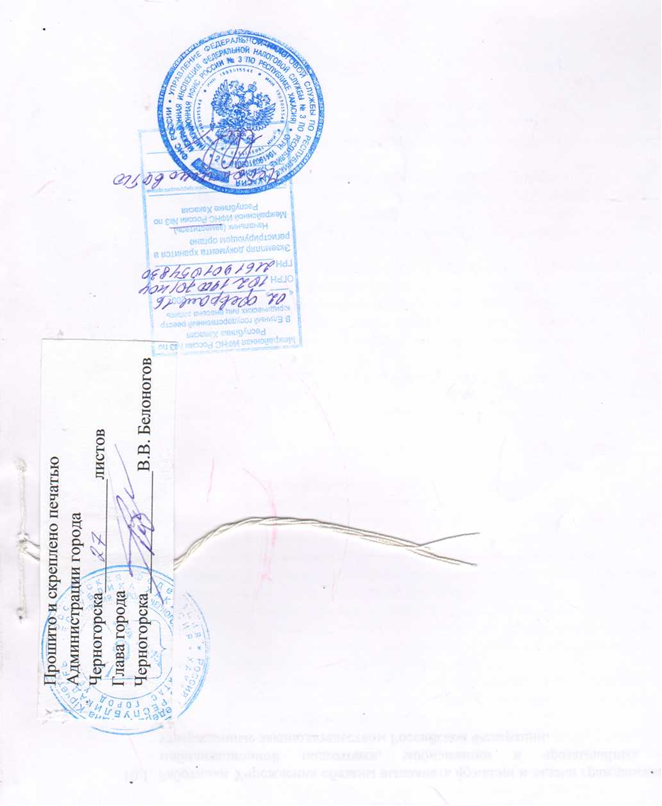 